（この指示文と図は削除してご使用ください。）これは『立命館人間科学研究』投稿論文の「本文」用のひな形です。査読に使用するため、「行番号」と「ページ番号」について予め設定しています。本ひな形を使用しなくとも結構ですが、その場合も必ず「行番号」と「ページ番号」が表示されるよう設定してください。※行番号の設定方法：[ページ レイアウト] タブの [ページ設定] で [行番号] → [行番号オプション]をクリックし、下図の例のように設定してください。（①「行番号を追加する」にチェック　②開始番号：１　③文字列との間隔：自動　④行番号の増分：５　⑤番号の付け方：ページごとに振り直し）参考：https://goo.gl/Oinl1y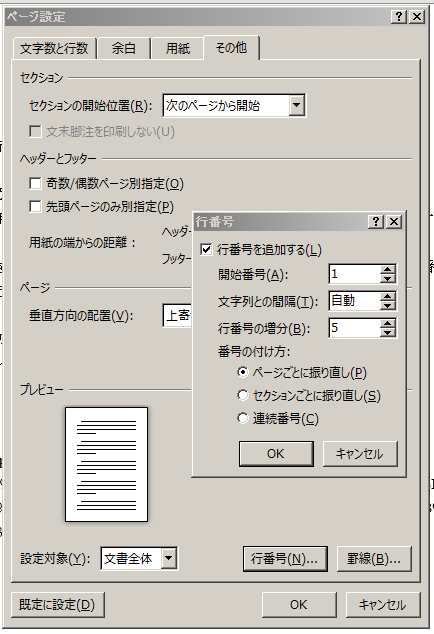 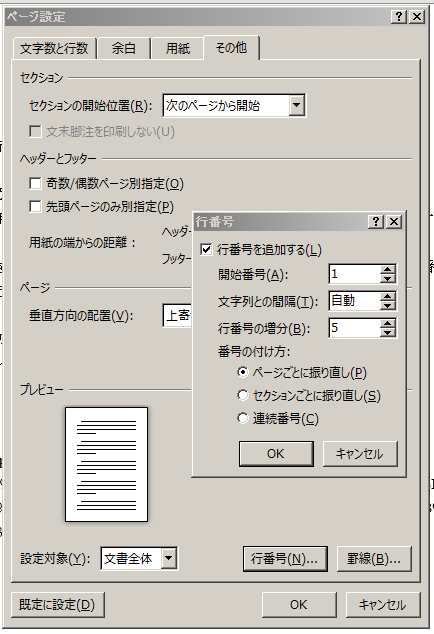 